TURKEY MEETING PROGRAM19th October 2019 Saturday-Arriving to İstanbul-Turkish team (Four persons) will be historical peninsula after 14.00pm. Turkish team will stay Reydel Hotel in Eminönü.-Turkish team will meet you “Eminönü Transit” station. Please send to me message via WhatsApp when you get on bus or taxi in airport.-We can eat the dinner together. 20th October 2019 Sunday-09.30 Meeting in front of German Fountain (very close to Sultan Ahmet Square)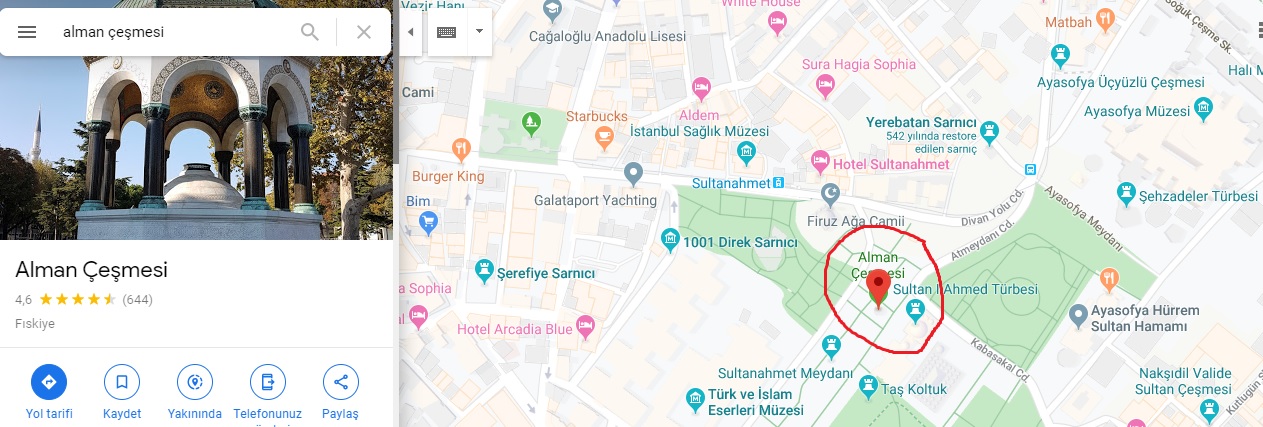 -09.40 Visiting Hagia Sophia Museum-11.40 Visiting Topkapı Palace-13.40 Lunch-15.00 Visiting Sultan Ahmet Mosque (Blue Mosque)-15.45 Bosporus Tour with private ship (I don’t know the price exactly, it can be 35 or 40 TL per person)-17.00 Return to hotel and taking the suitcases-17.30 Meeting in front of Sirkeci Train Station (Kennedy Street)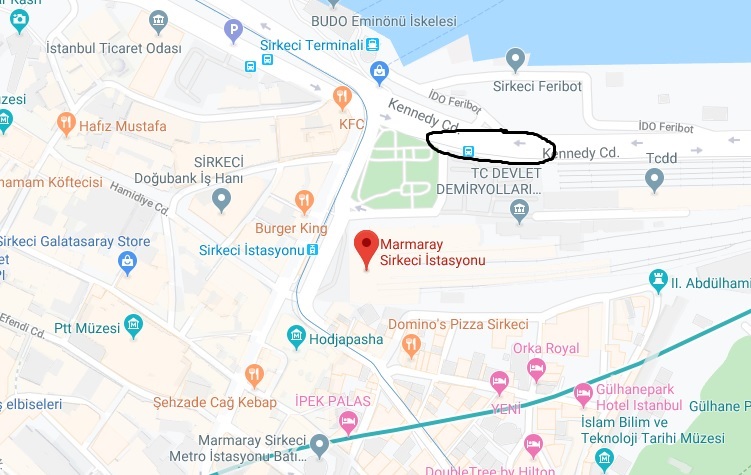 -18.00 When the Estonian team arrive to here, departure to Kütahya with private minibus (115 TL per person)-21.30 resting Osmaneli district-23.30 arriving to Kütahya21 October 2019 Monday-09.15 My team will pick up front of Hilton Hotel with cars-09.30 Arriving to the school, visiting headmaster, school tour-10.15 Starting meeting, presentation pre-school systems of the partner countries by partners-11.00 Coffee Break-11.15 Translating project leaflet and website content-12.30 Leaving from school for Lunch “Döner Gazino Restaurant”-14.00 Visiting City Director of National Education-14.30 City Tour, Visiting Ulu Mosque, Tile Museum, Archaeology Museum-16.00 Visiting Evliya Çelebi Museum, making “Ebru Art” (30 TL per person)-17.30 Returning to the hotel-20.00 Dinner in “Göksu Restaurant” 22 October 2019 Tuesday-09.15 My team will pick up front of Hilton Hotel with cars-09.30 Game performance of pre-school pupils -10.15 Presentation of the game by prepared partners-11.15 Coffee Break-11.30 School Development Plan-12.30 Leaving from school for Lunch “Çamlıca Restaurant”-14.00 Visiting “Aizanoi Ancient City” Çavdarhisar district-17.30 Returning to the hotel-20.00 Dinner “Nar Restaurant”23 October 2019 Wednesday-09.15 My team will pick up front of Hilton Hotel with cars-09.30 Arriving to the school- Determining third meeting place and date, re-distribute tasks and roles, sharing Slovenian partners task and role-11.15 Coffee Break- Opening e-twinning account for everyone, updating eTwinning project pages, - Preparing questionnaire for the parents-13.00 Visiting “Nene Hatun Kindergarten” - Performance of the pupils, lunch -16.00 Visiting Tile Shops-17.00 Returning hotel-20.00 Dinner “Hanedan Konağı”, certificate ceremony, folkloric dance 24 October 2019 Thursday-04.00 Leaving from hotel for Kütahya-Istanbul flight, there is a regular bus, I will learn the details of the bus and send to you information, and you can go to the Zafer Airport with taxi (140 Turkish Lira)- You should be airport before 05.20, flight time 06.20, please check website of the Turkish AirlinesNOTE: We have free entrance for all museum without Evliya Çelebi Museum, because Ebru Art materials very expensive. Average meal and drinks price 35 TL per person. 